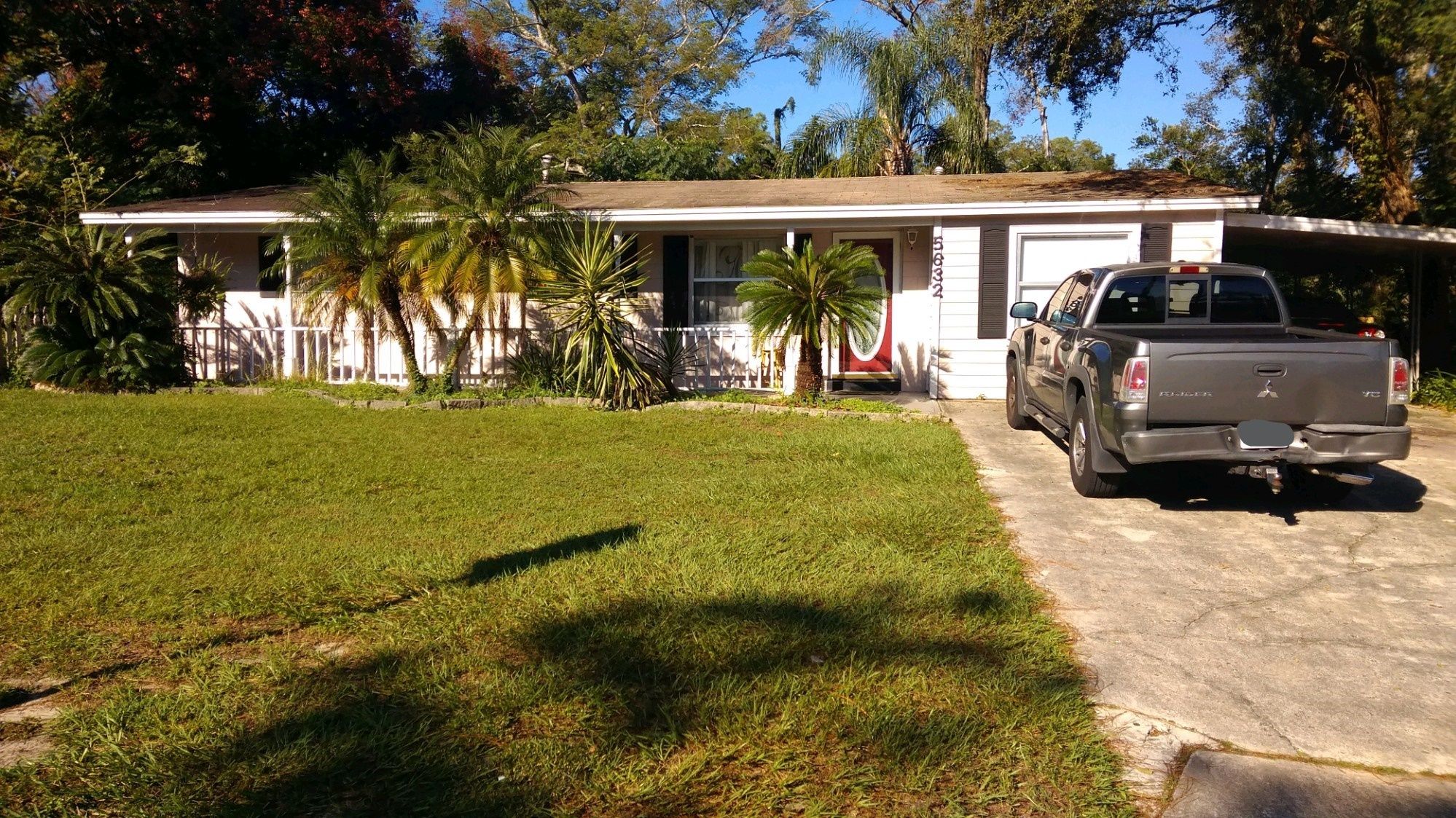 Striving to provide affordable housing to offenders.OUR GOALWe find housing for sex offenders throughout the Central Florida Region.We find apartments, houses and other homes to rent or buy near your desired areas of interest.We also provide homes for individuals along with shared rooms.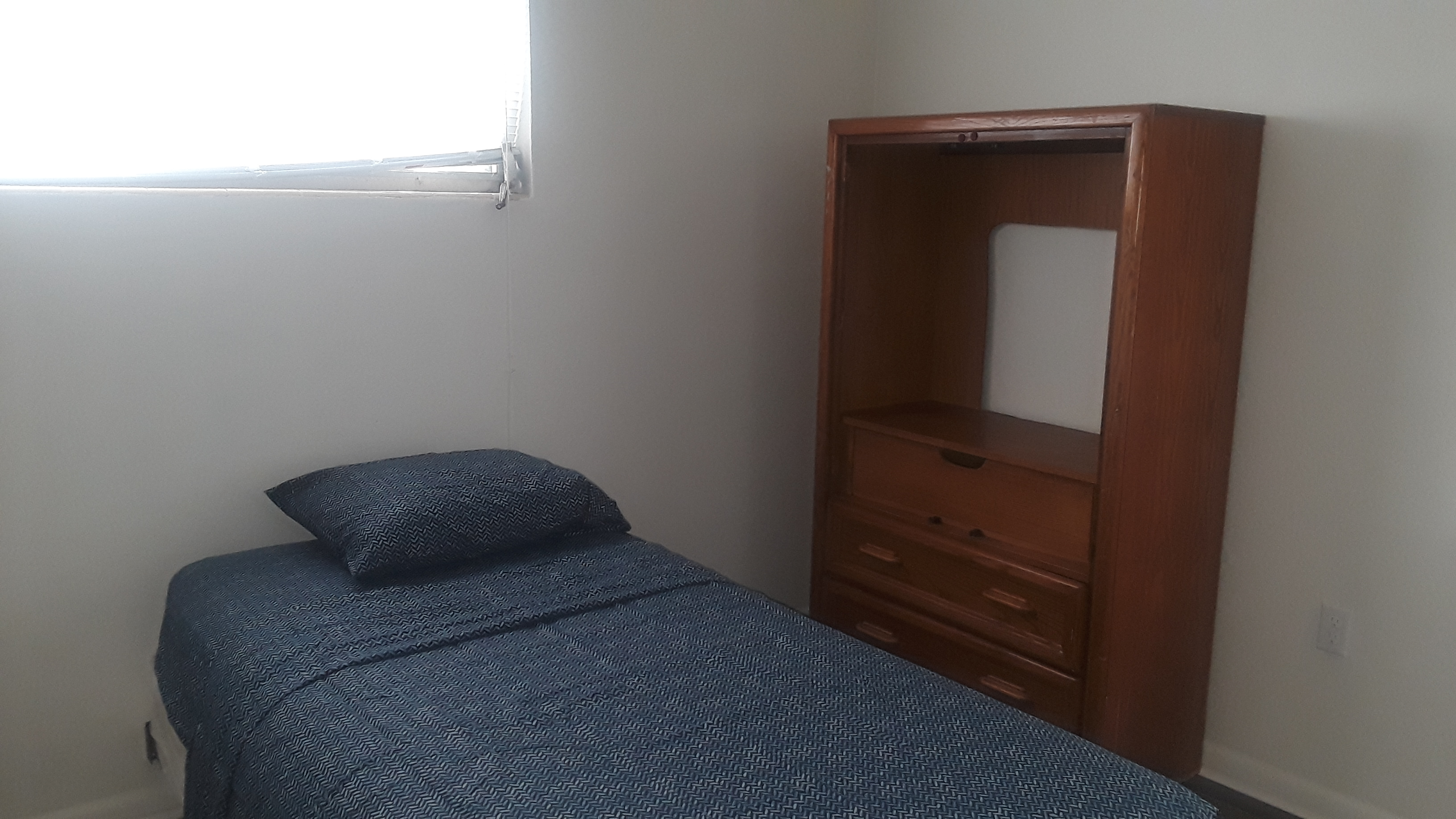 Quality Rooms Available.Available Resources Near You.While we facilitate your initial compliance, it falls to each individual to stay compliant. ORLANDO AREAOrange County Sheriff's Office*   2500 W Colonial Dr, Orlando, FL 32804    (407)254-7000 Hours: 8AM–4PMOrange County Tax Collector*   2110 W Colonial Dr, Orlando, FL 32804    (407) 845-6200 Hours: 8:30AM–5PM   4101 Clarcona Ocoee Rd, Orlando, FL 32810    (407) 845-6200 Hours: 8:30AM–5PM Probation & Restitution Center   644 Ferguson Dr, Orlando, FL 32805    (407) 290-0888Probation & Parole Services   3201 W Colonial Dr, Orlando, FL 32808    (407) 297-2000Intense Treatment Modalities   1310 W Colonial Dr, Orlando, FL 3280    (352) 379-2829Orlando Social Security Center**   5520 Gatlin Ave Suite 102, Orlando, FL 32812    (800) 772-1213 Hours:  9AM–4PMOrange County ACCESS Application Center** - 6218 Colonial Drive, Suite 240,   Orlando, FL 32808   (866)-762-2237 / (407) 317-7000Community Health Centers (Free Clinic)   840 Mercy Dr, Orlando, FL 32808   (407) 905-8827 Orange Blossom Family Health Center   232 N Orange Blossom Trail, Orlando, FL 32805   (407) 428-5751Health Central Hospital   10000 W Colonial Dr, Ocoee, FL 34761   (407) 296-1000LYNX Central Station   455 N. Garland Ave., Orlando, Fla. 32801   (407) 841- 5969Mears Transportation   (407) 422-4561Diamond Cab Company   (407) 523-3333Walmart Supercenter   3101 W Princeton St, Orlando, FL 32808   (321) 354-2096Winn-Dixie   1401 S Hiawassee Rd, Orlando, FL 32835   (407) 521-9333   5732 N Hiawassee Rd, Orlando, FL 32810   (407) 523-2427 Harveys Supermarket   2722 N Pine Hills Rd, Orlando, FL 32808   (407) 292-3300Ross Dress for Less   7445 W Colonial Dr, Orlando, FL 32818   (407) 296-8373   306 E Michigan St, Orlando, FL 32806   (407) 649-8834             ZEPHYRHILLS AREAPasco Sheriff's Office*Land O’ Lakes Detention Center   20101 Central Blvd, Land O’ Lakes, FL   813-235-6170Central Pasco Government Center*   4111 Land-O-Lakes Blvd. Land-O-Lakes, FL 34639   (813)-235-6020Tampa Social Security Admin. Office   Address: 4010 Gunn Highway, Suite 100,   Tampa, FL - 33618          (800)-772-1213Tampa Service Center   9393 North Florida AvenueTampa, FL 33612Zephyrhills Family Health Center   37920 Medical Arts Ct.    Zephyrhills, FL - 33541   (352)-518-2000Florida Hospital Zephyrhills   Address: 7050 Gall Blvd, Zephyrhills, FL 33541   Phone: (813) 788-0411